За что гражданина могут снять с регистрационного учёта в Центре занятости населения?Безработный гражданин снимается с регистрационного учета в одном из следующих случаев:1) отказ гражданина от двух вариантов подходящей работы;2) получение (попытка получения) гражданином пособия по безработице обманным путем;3) осуждение гражданина к исправительным работам, к принудительным работам, к наказанию в виде лишения свободы; 4) назначение гражданину страховой пенсии по старости; 5) признание гражданина занятым;6) непредставление гражданином без уважительных причин информации о результатах проведенных переговоров с работодателями по двум вариантам подходящей работы; 7) зачисление гражданина на обучение по очной форме в организацию, осуществляющую образовательную деятельность; 8) приобретение гражданином статуса неработающего трудоспособного лица, осуществляющего уход за инвалидом I группы, ребенком-инвалидом или за престарелым человеком;9) приобретение гражданином статуса приемного родителя или создание им приемной семьи; 10) постановка гражданина на учет в налоговом органе в качестве плательщика налога на профессиональный доход;11) длительной (более месяца) неявки безработного в органы службы занятости без уважительных причин; 12) переезда или переселения в другую местностью.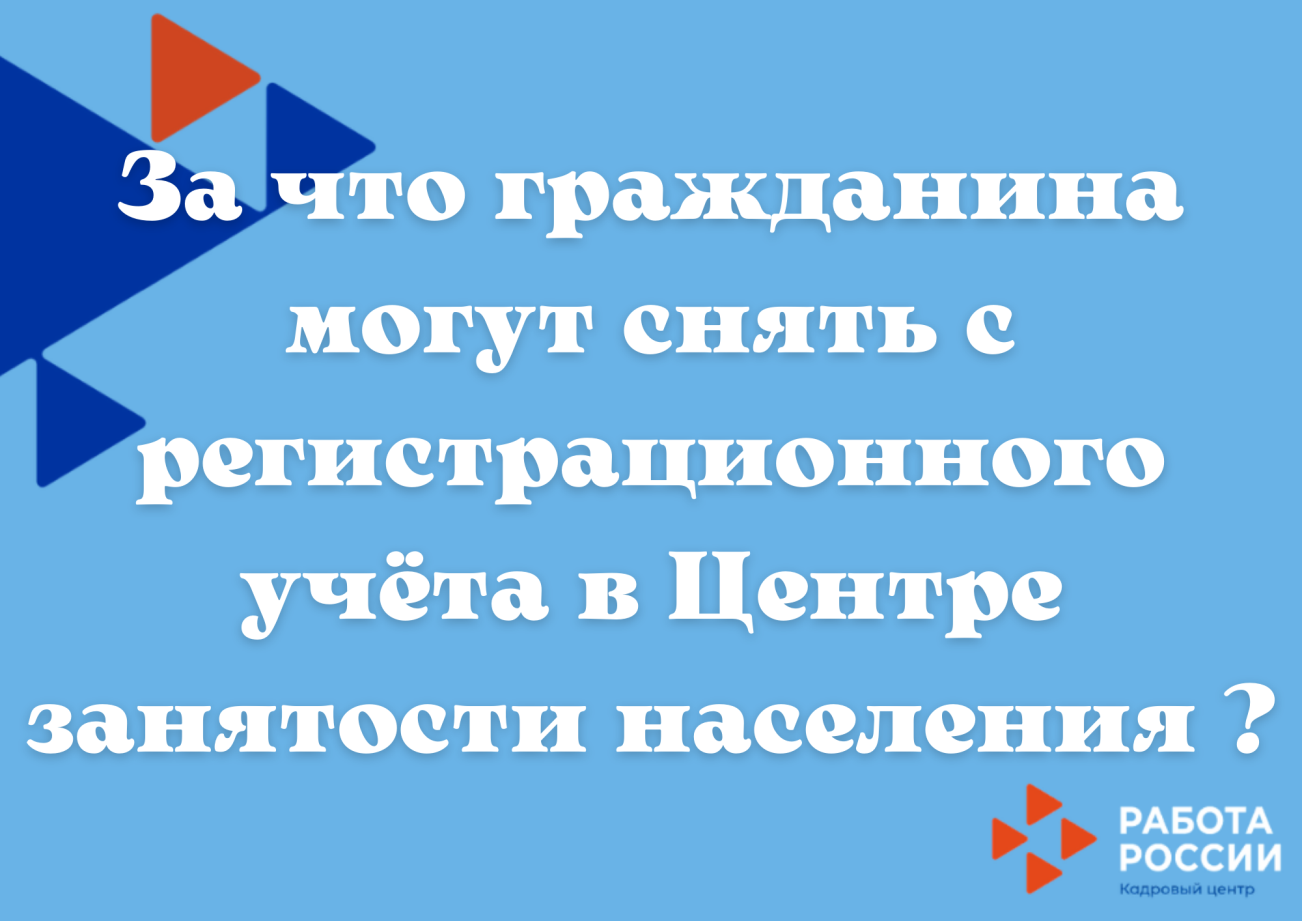 